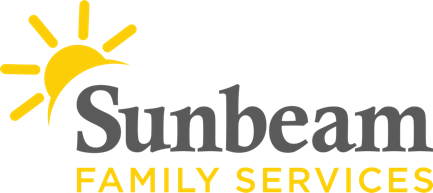 For Immediate Release 
June 30, Contact
Jeremy Coleman  
Marketing and Communications Manager   
jcoleman@sunbeamfamilyservices.org  
Office: (405) 609-1947 Mobile: (405) 202-5140Download Photos of Bass Carl, Ahpeatone and Mason.Sunbeam's Shine a Light Event Moves to June 3 at Omni Oklahoma CityEvent Celebrates Ginny Bass Carl, Benefits Sunbeam Family Services(OKLAHOMA CITY) – Sunbeam Family Services’ 7th annual Shine a Light is now set for Thursday, June 3, 2021 at the Omni Oklahoma City Hotel.   This event, which is chaired by Aimee Ahpeatone and Steve Mason, includes, dinner, drinks, and inspiring stories of hope. At Shine, guests will also celebrate 2021 Aspire Award winner Ginny Bass Carl, JD, CAP, for her dedication in helping children, families and seniors learn, grow and thrive. 2020 Aspire Award winner Robert J. Ross will also be honored."Ginny is a dedicated community volunteer and a passionate advocate for Sunbeam and our programs," said Ahpeatone. "As a longtime, former board member, she carries our mission message out to others. We are thrilled to celebrate her at Shine 2021."The Aspire Award is presented annually by Sunbeam to Oklahomans who have made significant contributions to support the nonprofit's mission of providing people of all ages with help hope and the opportunity to succeed through Early Childhood, Foster Care, Counseling and Senior Services programs."Sunbeam was the first organization I volunteered for when I moved back to Oklahoma,” said Carl. “Witnessing its growth, centennial and daily impact on the lives of those most vulnerable affirms what I know about our community. When you move from ‘them’ to ‘us’, help and hope become the norm, not the exception. Sunbeam is a beacon for help and hope. It made me a better citizen of our community.” Limited table sponsorships and tickets are available at visit ShineaLightOKC.org or call (405) 609-2311. The reception is at 6 p.m. and dinner begins at 7 p.m. Guests must be 21 to attend and attire is cocktail. Shine a Light is sponsored in part by: Inasmuch Foundation, E.L. and Thelma Gaylord Foundation, Express Employment Professionals, Jenny and Lincoln McElroy, McLaughlin Family Foundation, Mercedes-Benz of Oklahoma City and Ric and Jennie Penner. Shine a Light Committee Members include Zena Cherian, Chris Harrison and Debbie Jones.###About Sunbeam Family Services
Founded in 1907, Sunbeam Family Services is one of Oklahoma’s longest serving nonprofits.  The nonprofit helps children, families and seniors learn, grow and thrive.  To learn more, call (405) 528-7721, visit sunbeamfamilyservices.org, or join the conversation on Facebook, Twitter and Instagram.About Aimee Ahpeatone
 Aimee Ahpeatone is a Licensed Professional Counselor, real estate developer, and entrepreneur. Her background in
 mental health has led her on a continued and impassioned path of working with vulnerable communities. She spends her time working
 to disrupt typical development standards by aggressively leading inclusive and impactful investing efforts in several of Oklahoma
 City’s most under-resourced neighborhoods. Aimee is the owner of Mosaic Mental Health, Sweet Sixteenth Investment, Lua Mediterranean. She serves on the board of Sunbeam Family Services, Oklahoma Contemporary, and the Historic Capitol Hill Calle Dos Cincos Board of Directors.About Ginny Bass Carl
Ginny Bass Carl, JD, CAP, Founder and CEO of Giving Well LLC, is a 5th generation Oklahoman and a licensed attorney in Oklahoma, Texas and Hawaii.  She received her law and accounting degrees from OU. Combining her years of working for nonprofits, including Oklahoma Medical Research Foundation and Oklahoma Hall of Fame, nonprofit board service, training, and passion to change the world, she started her own business to scale philanthropy. Her quest is to help donors have greater impact by ensuring nonprofits balance mission with business, especially planned giving, fundraising, and governance. In 2019, she achieved her Chartered Advisor in Philanthropy (CAP) designation.In response to the economic hardships triggered by the pandemic, Ginny was asked to lead a public-private partnership, Community CARES Partners. A program of Communities Foundation of Oklahoma, Ginny stood up the CCP resource center with a team of over a dozen professionals to provide financial assistance to residents for housing, utilities and other needs. Together they administer nearly $20M in CARES funds allocated by the State of Oklahoma, City of Oklahoma City and Oklahoma County.Ginny currently serves on the boards of Leadership Oklahoma, Oklahoma Partnership for School Readiness Foundation, Potts Family Foundation, and Oklahoma Association of Charitable Gift Planners. She will chair the next class of LOK and was co-chair of LOYAL classes IX and X. She is a graduate of Leadership Oklahoma (Class 30) and Leadership Oklahoma City (Class 28). In 2012 and 2017, Ginny was one of the 50 Women Making a Difference in Oklahoma. She has two children, Collin and Rachael, and is married to Peter, owner of The Well of OKC Wine and Spirits.  About Steve Mason
Mason is president of Bluebird Consulting and is a registered Professional Engineer in the State of Oklahoma. He also owns Mason Realty Investors LLC, which has restored, remodeled and now manages 22 historic buildings with 48 retail, restaurant, and office tenants in Automobile Alley and the Plaza District.